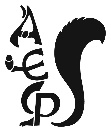 Alderley Edge Community Primary School StaffSeptember 2023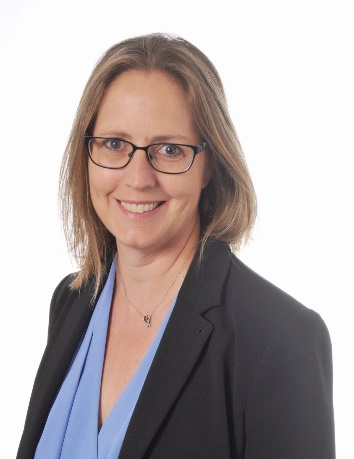 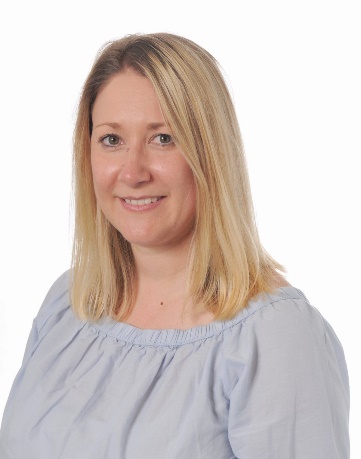 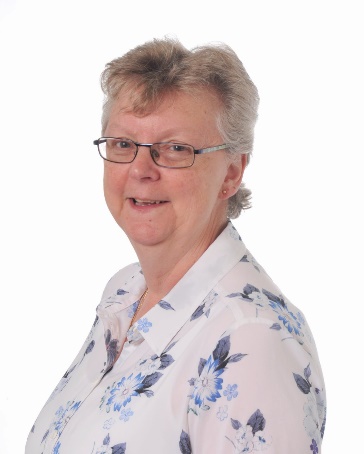 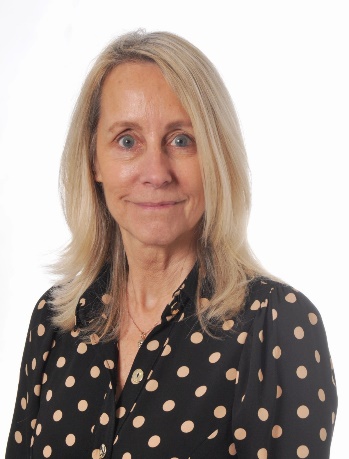      Mrs Lindsey Walsh	          Miss Lyndsey Platt	                Miss Melanie Rose                 Mrs Lesley Sym         (Headteacher)                       (Deputy Headteacher)                 (Teacher / SENDCO)	                (Teacher)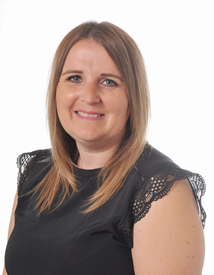 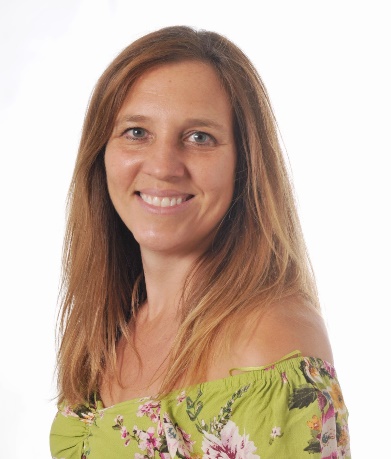 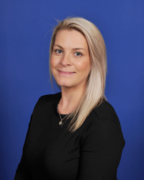 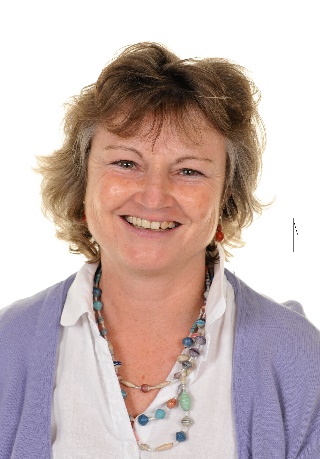 Mrs Emma Gallimore	              Miss Louise Hilton	  Mrs Nikita Salt 	           Mrs Helen Hill                (Teacher)	  	        (Teacher)                                (Teacher)	                                   (Teacher)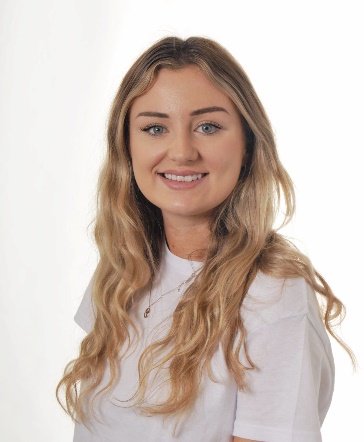 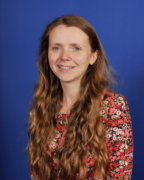 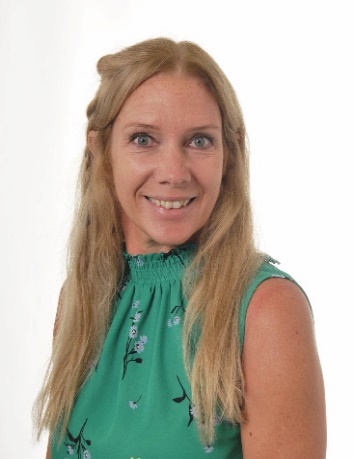 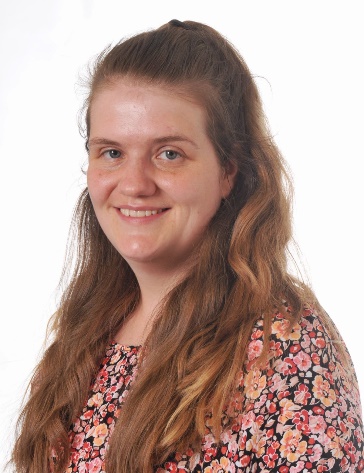      Miss Laura Hibbert                  Miss Julia Burnett                Mrs Ruth Lewis                   Miss Suzie Wallace                   (Teacher)                                     (Teacher)                                 (PE Teacher)                   (Learning Support Assistant/                             									                              MFL Teacher)	                          Mrs Suzanne Broadrick              Mrs Ania Shotton               Mrs Angela Aiken                     Mrs Rachel French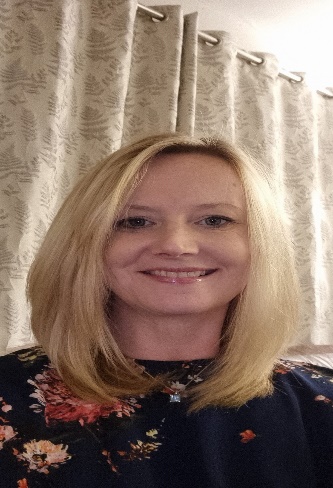 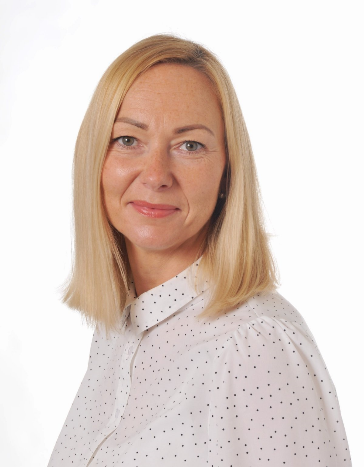 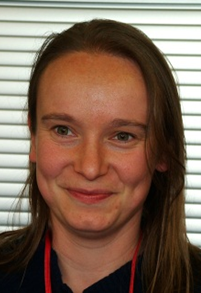 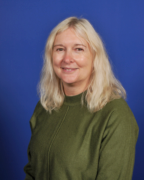            (Bursar)		              (Clerical Assistant)                     (Music Teacher)                   (Learning Support Assistant)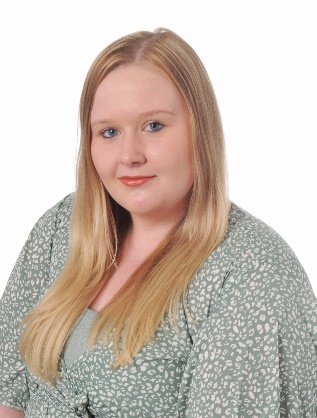 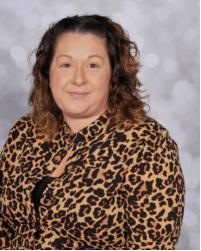 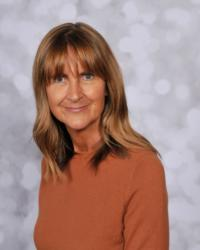 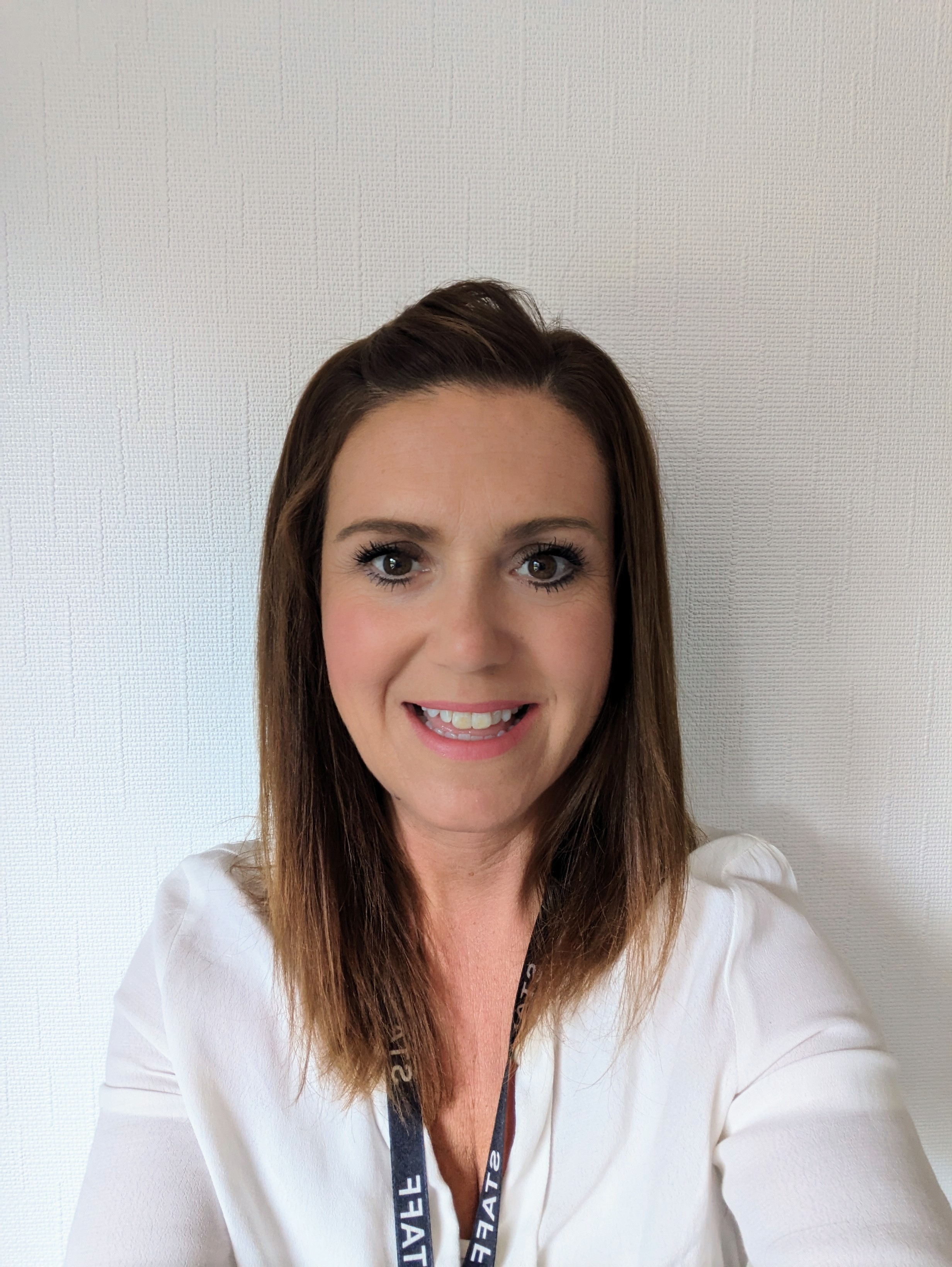      Mrs Laura Deery	          Miss Hannah Rowson              Mrs Karen Stanbury              Miss Vanessa Beech(Learning Support Assistant)    (Learning Support Assistant)       (Learning Support Assistant)     (Learning Support Assistant)                                              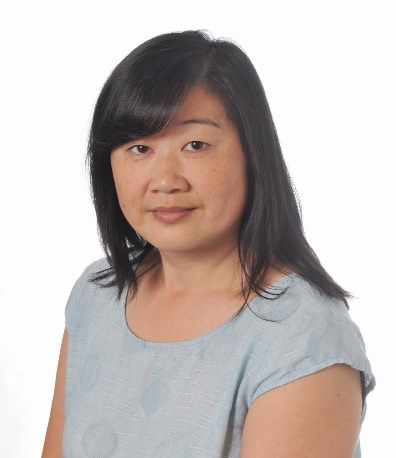 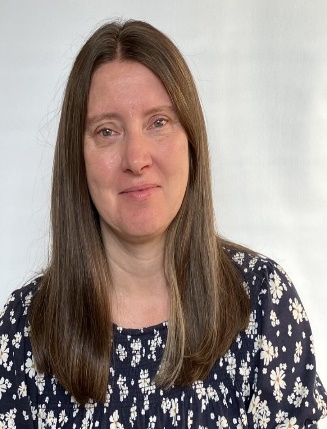 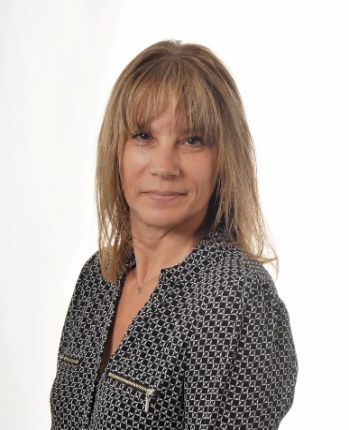 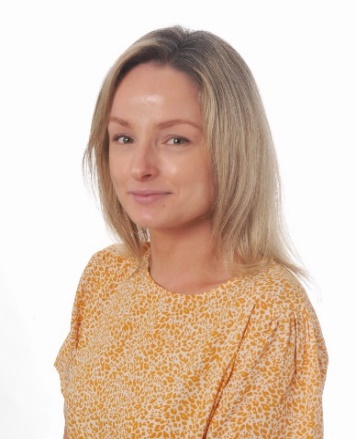           Mrs Siu Lau                           	 Mrs Julie Jackson                Mrs Kathryn Reynolds           Miss Leona Heeney                (Learning Support Assistant)        (Learning Support Assistant)    (Learning Support Assistant)    (Learning Support Assistant)                    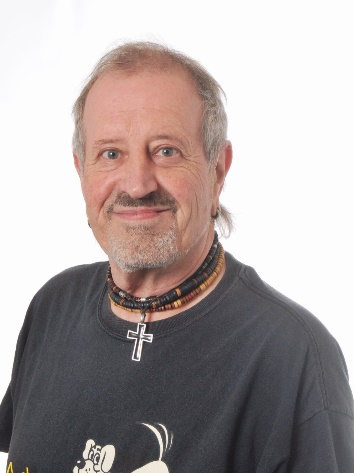 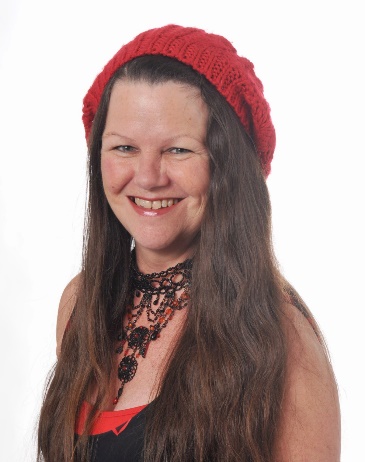 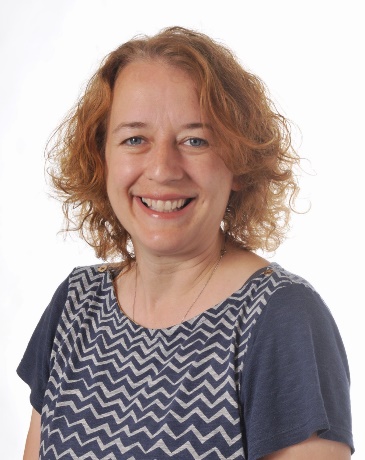 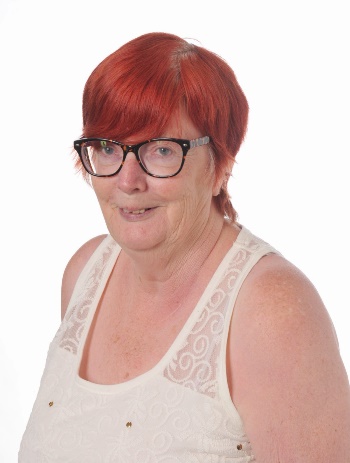       Mr Tony Guest                             Mrs Julia Guest                   Miss Helen Fitchett              Mrs Anne Fearn     (Midday Assistant)	                   (Midday Assistant)                      (Midday Assistant)                  (Midday Assistant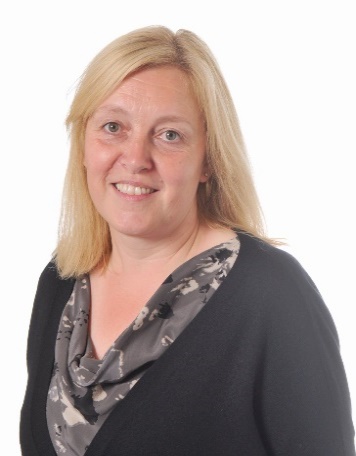 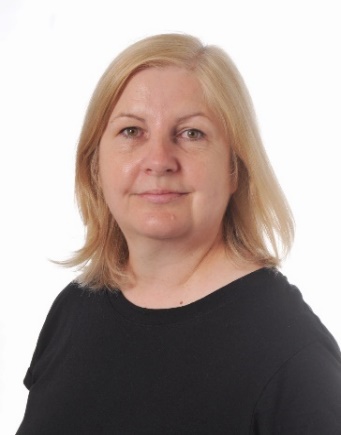 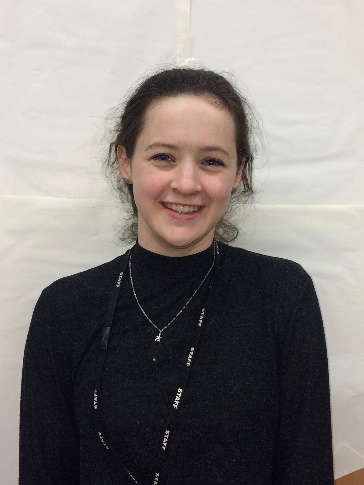 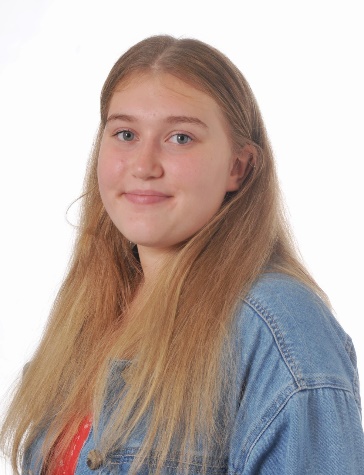            Mrs Ruth Share                      Mrs Jackie Burt             Miss Libby Hamilton                 Miss Mia Share(Squirrel Club Deputy Manager)            ( Site Manager)                         (Playworker)                               (Playworker)                                    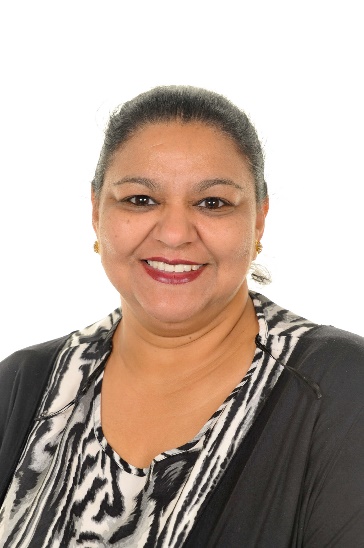 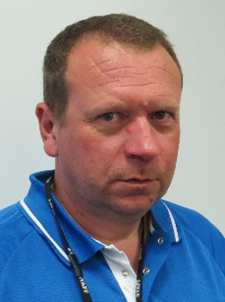 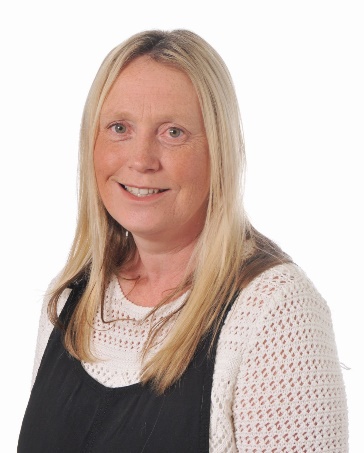           Mrs Ann Singh		   Mr Andrew Gregory                Miss Joanne Gregory                           (Playworker)                                    (Supply Teacher)                  (Midday Assistant/Playworker)